Муниципальное бюджетное образовательное учреждение дополнительного образования детей«Детская школа искусств» г. НевинномысскДОПОЛНИТЕЛЬНАЯ ОБРАЗОВАТЕЛЬНАЯ ПРОГРАММА В ОБЛАСТИ ИЗОБРАЗИТЕЛЬНОГО ИСКУССТВАдля подготовительных групп«радужный мир»срок освоения 2 годаг. Невинномысск2014 годВозраст детей, участвующих в реализации данной образовательной программыДанная программа предназначена для учащихся в возрасте 9-10 лет;3 - 4-х классов общеобразовательной школы.Срок реализации программы и общий объем учебной нагрузкиСрок реализации программы - 2 года.Занятия проводятся 2 раза в неделю по 3 академических часа (продолжительность занятий – 40 мин., с 10 минутной переменой), 33 учебные недели в год.Общее количество часов учебной программы – 396 часов.Формы проведения учебных занятийГрупповая: 10-20 человек.Для реализации программы используются несколько форм занятий:Вводное занятие – педагог знакомит учащихся с техникой безопасности, особенностями организации обучения и предлагаемой программой работы на текущий год. Ознакомительное занятие – педагог знакомит детей с новыми методами работы в тех или иных техниках с различными материалами (учащиеся получают преимущественно теоретические знания).Тематическое занятие – детям предлагается работать над иллюстрацией к сказкам, литературным произведениям. Занятие содействует развитию творческого воображения ребёнка.Занятие-импровизация – на таком занятии учащиеся получают полную свободу в выборе художественных материалов и использовании различных техник. Подобные занятия пробуждают фантазию ребёнка, раскрепощают его; пользуются популярностью у детей и родителей.Занятие проверочное – (на повторение) помогает педагогу после изучения сложной темы проверить усвоение данного материала и выявить детей, которым нужна помощь педагога.Итоговое занятие – подводит итоги работы детского творчества за учебный год. Может проходить в виде мини-выставок, просмотров творческих работ, их отбора и подготовки к отчетным выставкам.Программа предполагает индивидуальные, фронтальные формы обучения в группе.Урок является основной формой организации учебной деятельности. В конце урока проводиться коллективный анализ и самоанализ созданной работы (просмотр работ)Занятия по изобразительному искусству состоят из практических заданий. В начале каждого урока проводится вводная беседа, предваряющая выполнение каждого задания, в ходе которых преподаватель ставит задачи урока, разъясняет учащимся содержание задания и указывает методы его выполнения. Беседы сопровождаются показом иллюстративного материала. Практическая работа основана на применении теоретических знаний, умений и навыков в учебном и творческом опыте.2. СОДЕРЖАНИЕ ПРОГРАММЫУчебно-тематический план1 год обученияСодержание разделов и тем1 год обучения1 полугодиеВводная беседа о предмете композиции. «Фантастический зверь»Задача: знакомство с предметом композиция. Данное задание является своеобразным тестом на определение уровня развития образного мышления учащихся, их памяти и наблюдательности.Время: 3 часа.Материал: простой карандаш.Формат: А 3Основы цветоведения. Цветовой круг. Хроматические и ахроматические цвета. Дополнительные и промежуточные цветаЗадача: понятие о хроматических и ахроматических цветах; об основных и дополнительных цветах; о расположении их в цветовом круге (спектр); о получении дополнительных и промежуточных цветов на основе трёх основных.Время: 3 часа.Материал: гуашь.Формат: А 3Цветовой круг. Растяжка при помощи чёрного и белого цвета.Задача: понятие о насыщенности, светлотности и тоне цвета. Выполнение задания усложняется тем, что помимо деления на 6 частей круг дополнительно делится на 10-12 сегментов. В середине круга располагаются цвета спектра. Затем выполняется растяжка: к центру – с помощью белого, к краю – с помощью чёрного цвета.Время: 9 часов.Материал: гуашь.Формат: А 3Тёплые и холодные цвета. Сказочная птица в тёплом колорите.Задача: понятие о тёплых цветах. Создать образ сказочной птицы, найти выразительные формы и подобрать цвет, наиболее соответствующие замыслу композиции.Время: 6 часов.Материал: гуашь.Формат: А 3Тёплые и холодные цвета. Сказочная птица в холодном колоритеЗадача: понятие о холодных цветах, создать образ сказочной птицы, найти выразительные формы и подобрать цвет, наиболее соответствующие замыслу композиции.Время: 6 часов.Материал: гуашь.Формат: А 3Дополнительные цвета. Бабочка.Задача: закрепление понятия о дополнительных цветах. Научить делать плавный переход от одного цвета спектра к другому. В касаниях используются только дополнительные цвета. Фон остаётся белым.Время: 6 часов.Материал: гуашь.Формат: А 3Понятие о насыщенности и цветовой растяжке. Декоративный натюрморт.Задача: составление цельной композиции из нескольких предметов (овощей или фруктов) различной формы и величины. Закрепление понятий о цветовых растяжках, об изменении светлоты тона в зависимости от добавления белого или чёрного цвета. Вводится понятие тонового и цветового контраста. Изображение предметов и фона выполняется мозаично, причём внутри каждого «кусочка» выполняется цветовая и тоновая растяжка. Для фоновых растяжек применяются холодные цвета с добавление чёрного; для предметов – тёплые с добавлением белого.Время: 18 часов.Материал: гуашь.Формат: А 32 полугодиеНатюрморт «Дары осени»Задача: составление цельной композиции из нескольких предметов (овощей или фруктов) различной формы и величины. Обратить внимание на передачу формы с помощью светотени. Закрепить понятие о цветовых растяжках, цветовом и тоновом контрасте, тёплых, холодных, дополнительных цветах. Натюрморт выполняется в реалистичном стиле.Время: 15 часов.Материал: гуашь.Формат: А 3Понятие о воздушной перспективе. Этюд пейзажа в ясную и пасмурную погоду: «Солнечный день», «Пасмурный день»Задача: понятие о пейзаже и воздушной перспективе. Развитие способности видеть и передавать в рисунке изменения цвета в зависимости от освещения, состояния природы, пространственного удаления. Передача настроения в пейзаже, взаимодействие цвета и света. Изображения одного и того же пейзажа располагают на одном листе. Время: 12 часов. На каждое задание отводится по 6 часов.Материал: гуашь.Формат: А 3 Сказка на фоне пейзажа «Зимние забавы снеговиков».Задача: составление сюжетной композиции; изображение разнообразных поз, характеров, движения, действия. Для того, чтобы ребёнку было проще справиться со всеми этими задачами, в качестве действующих лиц предлагаются снеговики, т.к. их несложно рисовать. Необходимо также решить сложную цветовую задачу: написать белое на белом, передать пространственные планы и цветовое единство композиции.Для этого нужно запомнить, что белое не пишется чистым белым. Цвет снега и его тон зависят от состояния окружающей среды.Время: 15 часов.Материал: гуашь.Формат: А 3Сказка на фоне пейзажа. Главные персонажи - животныеЗадача: умение составлять сюжетную композицию, действие которой разворачивается на фоне пейзажа. Учащиеся должны изобразить на рисунке разнообразных животных, их позы, характеры, движения, действия, передать пространственные планы и цветовое единство композиции. Для того, чтобы ребёнку было проще справиться со всеми этими задачами, в качестве действующих лиц предлагаются животные, т.к. их рисовать проще, чем людей.Время: 18 часов.Материал: гуашь.Формат: А 3 Сказка в интерьере. Главные персонажи - животныеЗадача: умение составлять сюжетную композицию. При работе над сказочным образом учитывается знание всех деталей для характеристики персонажей сказки: место действия(интерьер), мебель и предметы, костюмы, а также эмоциональный облик героев: добрый, злой и т.п. Для того, чтобы ребёнку было проще справиться со всеми этими задачами, в качестве действующих лиц предлагаются животные, т.к. их рисовать проще, чем людей.Время: 21 час.Материал: гуашь. Формат: А 3 Портрет человекаЗадача: знакомство учащихся со строением головы человека. Выполнение рисунка-схемы: изучение пропорций лица человека. Затем выполняется цветовой этюд, где учащиеся приобретают навыки передачи цветом формы головы человека. Схема и этюд располагаются на горизонтально расположенном листе. Время: 9 часов. На схему даётся 3 часа, на этюд – 6 часов.Материал: простой карандаш, гуашь.Формат: А 314. Автопортрет с домашним любимцемЗадача: закрепление навыков изображения человека и животных; передача типичных черт характера человека, одежды; использование выразительных возможностей размещения фигуры человека и животного в формате листа; характерное цветовое решение.Время: 15 часов.Материал: гуашь.Формат: А 315 «Моя семья». Композиция на основе наблюденийЗадача: на основе наблюдений, составить композицию – сцены из жизни семьи, объединить общностью действия членов семьи, показать взаимодействия отдельных групп людей в общем действии. Правильное размещение в листе необходимо для достижения выразительности и целостности композиции. Настроение передаётся с помощью достижения цветового единства, выразительности силуэтов.Время: 21 час.Материал: гуашь.Формат: А 316. Знакомство с выразительными приёмами графической композиции (точками, линиями, штрихами, пятнами). Задача: знакомство учащихся с различными графическими приёмами, развитие мелкой моторики кисти руки. Передача фактуры. Упражнение на выполнение различных линий, штрихов, тоновых растяжек Время: 6 часов.Материал: гелиевая ручка, простой карандашФормат: А 317. Графика. Сказочный цветокЗадача: создание стилизованного графического образа; закрепление навыков работы различными графическими приёмами.Время: 9 часов.Материал: гелиевая ручка.Формат: А 418. Графика. «Путешествие в морские глубины»Задача: создание цветной графической композиции, отражающей красоту подводного мира. При изображении морских обитателей использовать орнаментальные мотивы.Время: 12 часов.Материал: цветные гелиевые ручки или фломастеры.Формат: А 3Результативность обученияВ первый год обучения учащиеся знакомятся с основными правилами и законами построения композиции. К концу первого года учащиеся должны знать и уметь:использовать в работе жизненные наблюдения;передавать простейшие смысловые связи между предметами;гармонически заполнять изображением всю поверхность листа;использовать цвет и тон, как средства композиции;Критерии оценки работ учащихсяОсновными критериями оценки работ учащихся по итогам 1 года обучения являются:Начальное умение компоновки персонажей на плоскости листа.Начальное умение выбирать предмет по отношению к формату бумаги.Начальное умение визуально уравновешивать композицию на листе.Начальное умение находить главное пятно в композиции и средства его выявления.Начальная передача положения главного предмета относительно остальных.Начальная передача размера главного предмета в композиции по отношению к другим.Начальная организация конфигурации пятна, образуемого средой вокруг главного предмета.Творческий подход к решению композиции.Эмоциональный настрой работы. Колористическое решение работы.Оценка «5» ставится при наличии 1-5 и 8-10 пунктов критериев. Оценка «4» ставится при наличии 1-5 и 8-9 пунктов критериев. Оценка «3» ставится при наличии любых 6-х пунктов критериев. Оценка «2» ставится при невыполнении 6 пунктов критериев или невыполнении работы без уважительной причины.Способами проверки ожидаемых результатов являются:текущий контроль на уроках;полугодовые просмотры работ учащихся; экзаменационная работа по итогам 2-х летнего обученияВозможности для продолжения образованияУчащиеся, получившие образование по данной программе, могут продолжить обучение в 1 классе художественного отделения ДШИ или получить сертификат об окончании подготовительного отделения ДШИ.ПриложениеПримеры детских работ 1 года обучения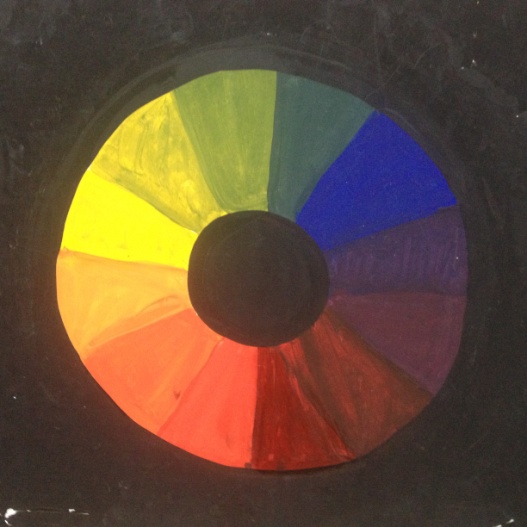 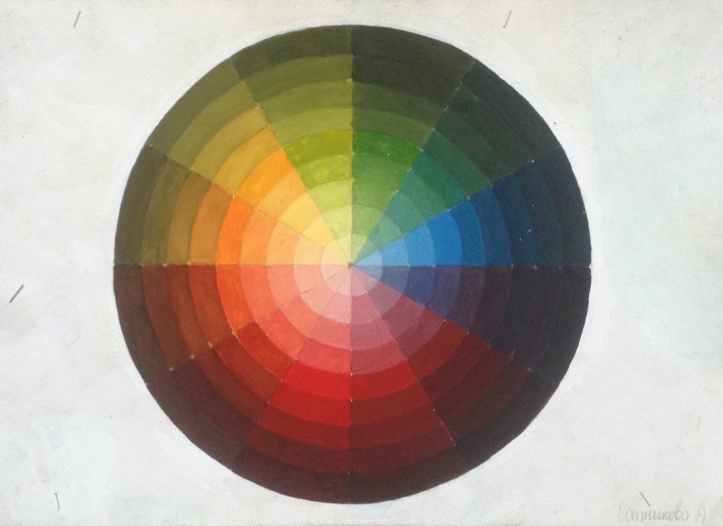 Фрезе Настя, 9 лет                                                                         Сотникова Алёна, 11 лет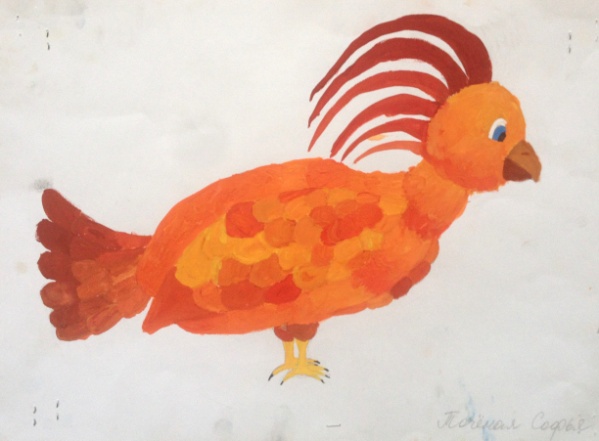 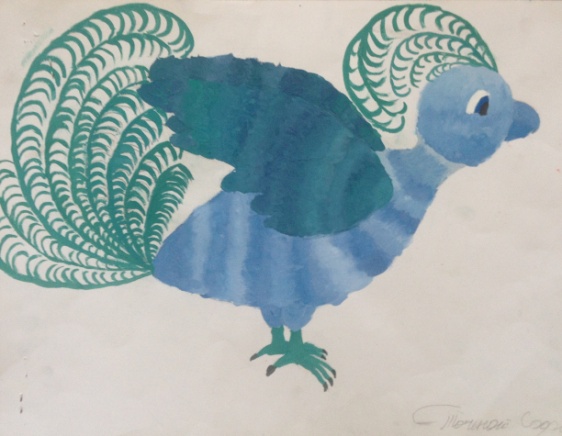   Точёная  Софья, 10 лет. Сказочная птица в                                   Точёная  Софья, 10 лет. Сказочная птица в                    тёплом колорите                                                                                    холодном колорите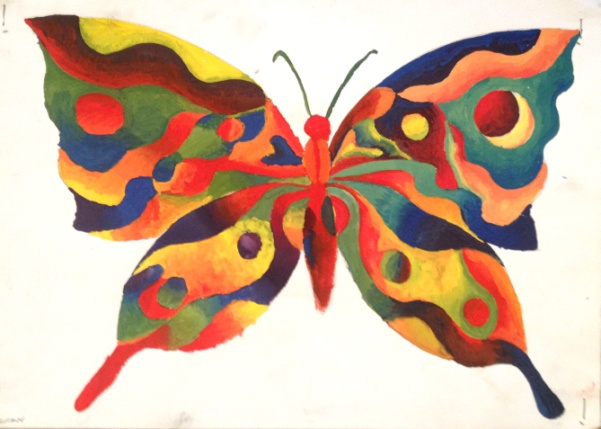 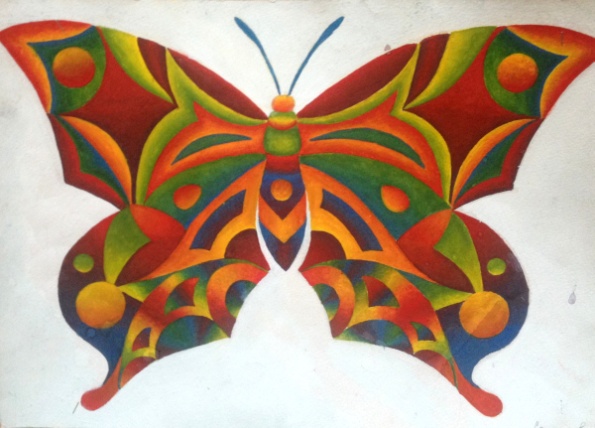       Чубова Анастасия, 11 лет. Бабочка.                                      Сотникова Алёна, 11 лет Бабочка. Дополнительные  цвета. Цветовые растяжки                              Дополнительные цвета. Цветовые растяжки   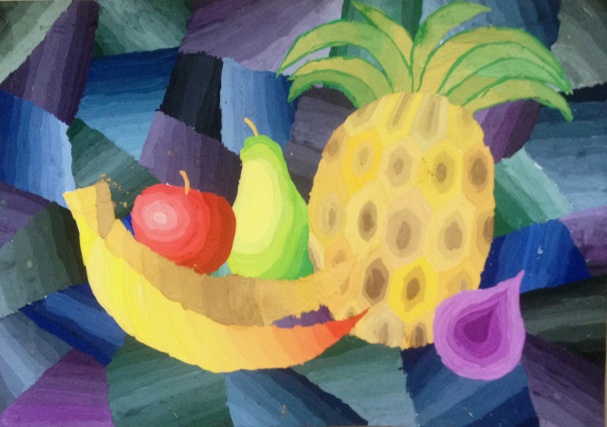 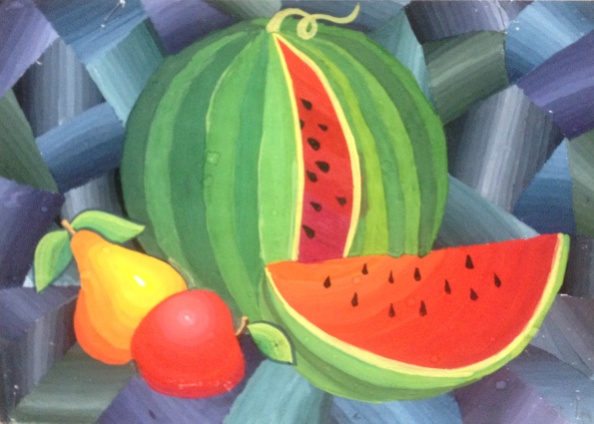            Шестакова Анастасия, 10 лет                                                                  Довлетов Михаил, 11 летЦветовые растяжки. Декоративный натюрморт                       Цветовые растяжки. Декоративный натюрморт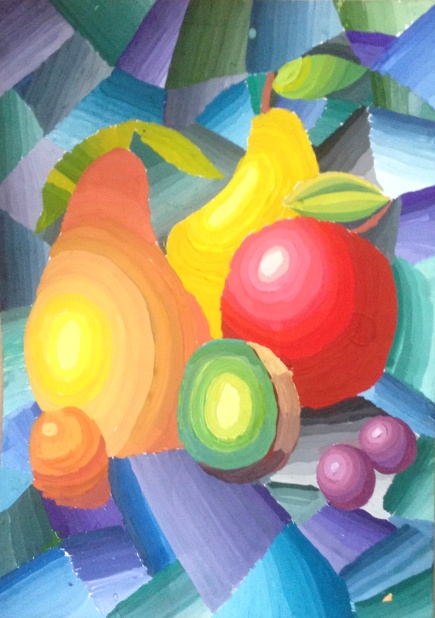 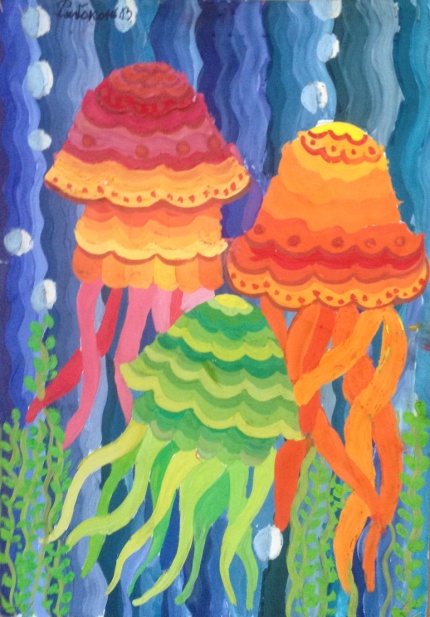 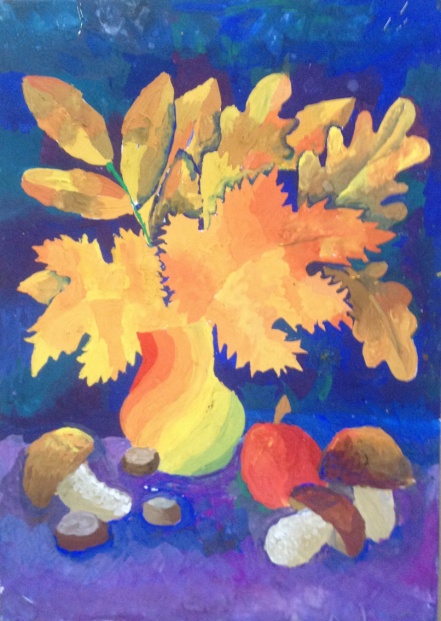         Харченко Кирилл, 10 лет                  Рябоконь Виолетта, 10 лет               Шестакова Анастасия, 10 летЦветовые растяжки. Декоративный       Медузы. Цветовые растяжки                Натюрморт «Дары осени»                   Натюрморт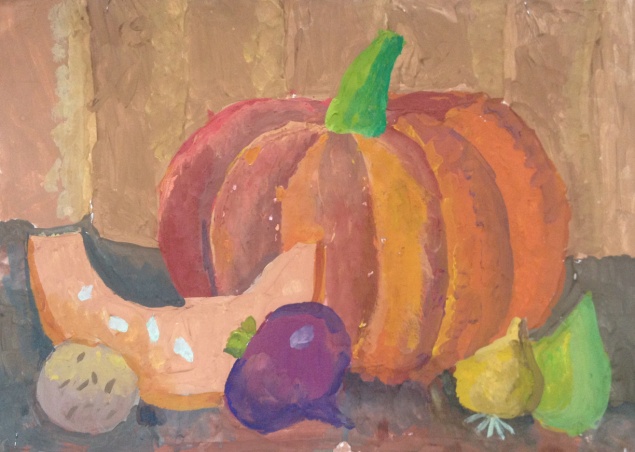 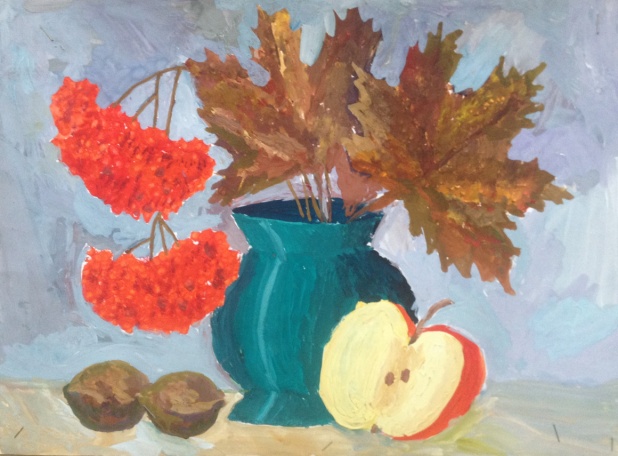              Самойленко Стефания, 10 лет	                                                 Манафова Лолла, 11 лет                Натюрморт «Дары осени»                                                           Натюрморт «Дары осени»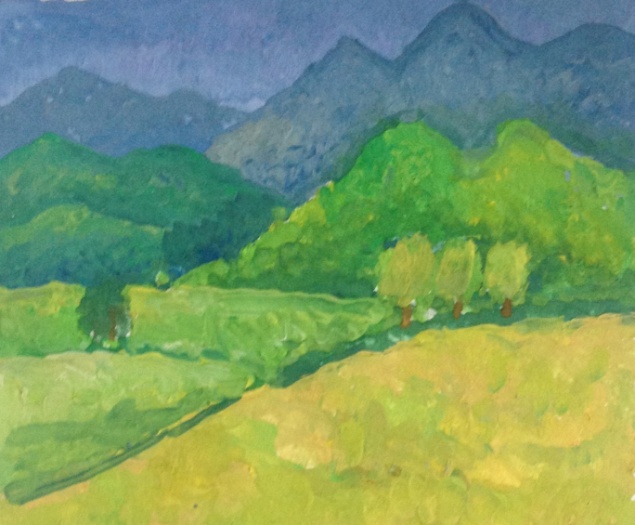 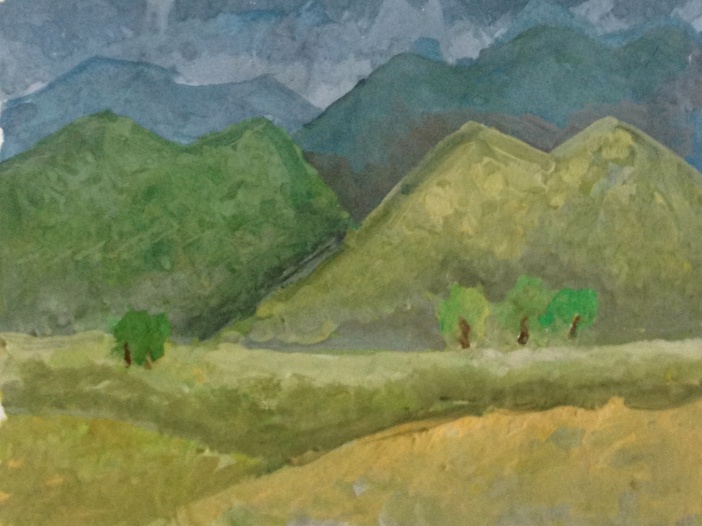             Шестакова Анастасия, 10 лет                                                    Шестакова Анастасия, 10 лет                  Солнечный пейзаж                                                                        Пасмурный пейзаж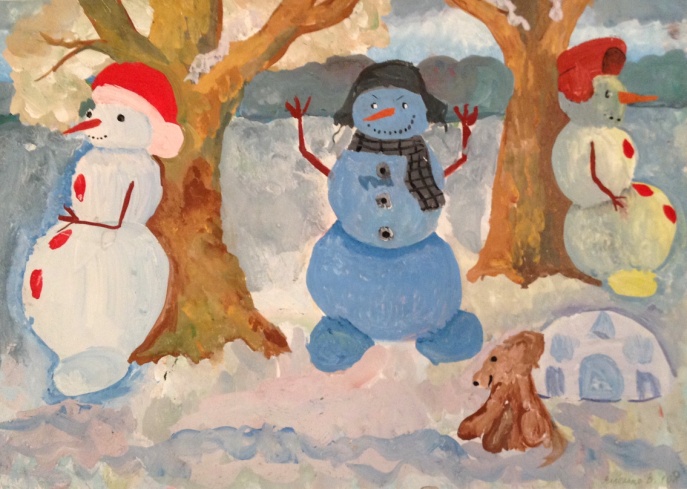 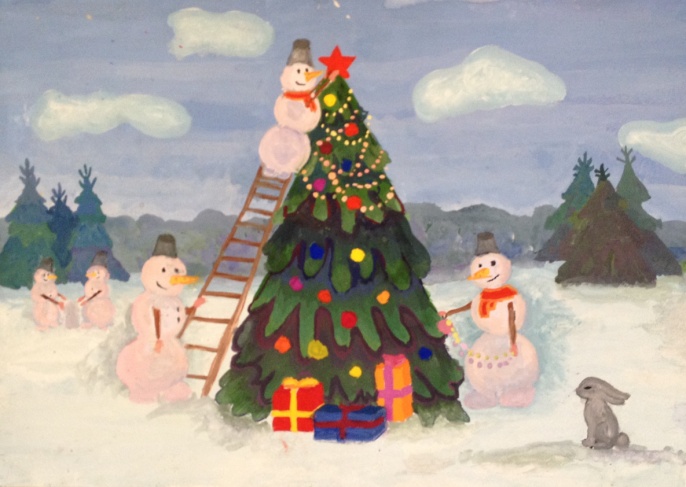 Яценко Вика, 10 лет «Зимние забавы снеговиков»        Пимашкина Анна. 12 лет«Зимние забавы неговиков»         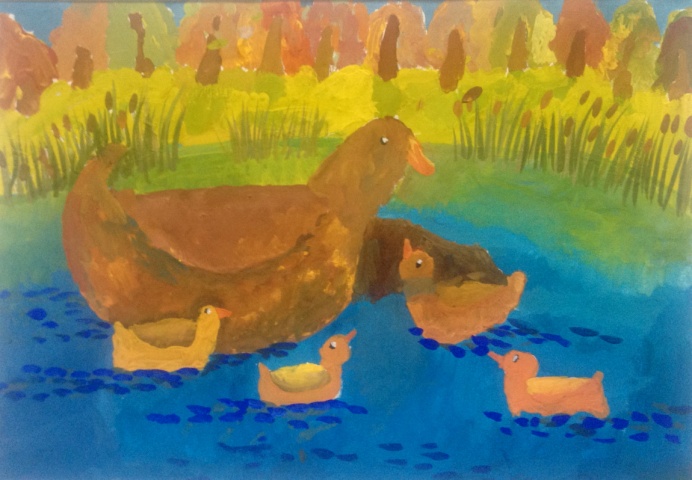 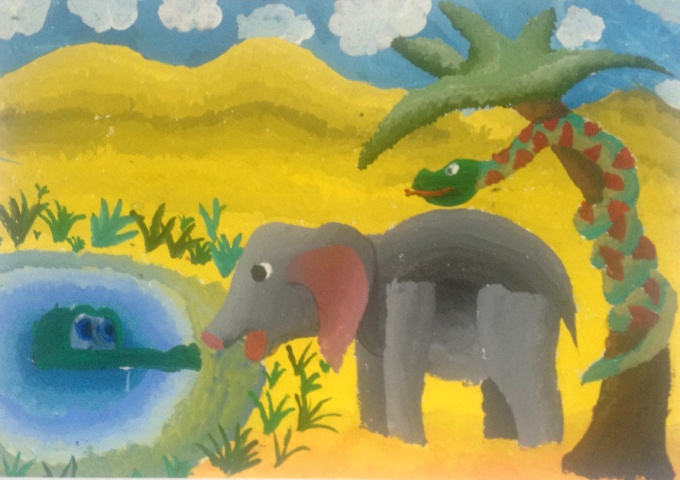 Кучер Анастасия, 9 лет «Серая шейка»                             Воробьёв Даниил, 10 лет «Любопытный слонёнок»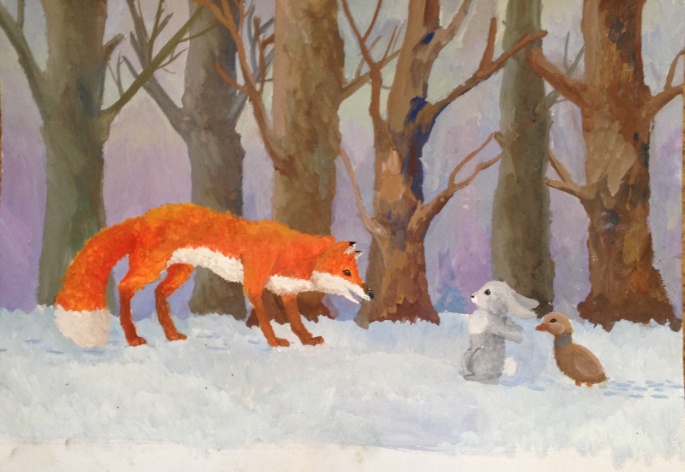 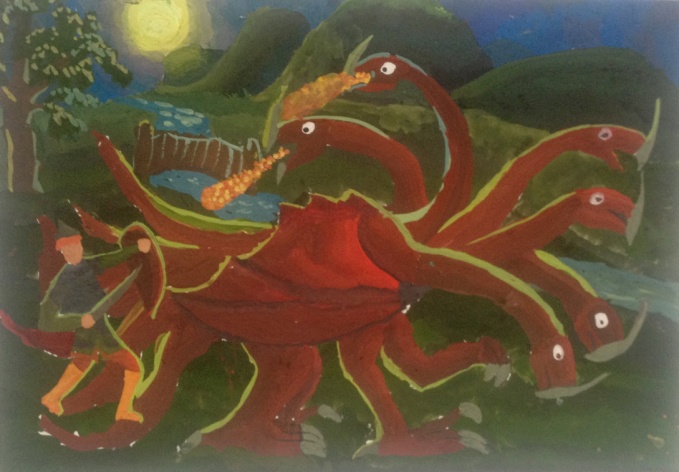            Деева Валерия, 12 лет «Серая шейка»                   Воробьёв Данил,10 лет «Иван-крестьянский сын и                                                                                                                             чудо-юдо»                                                        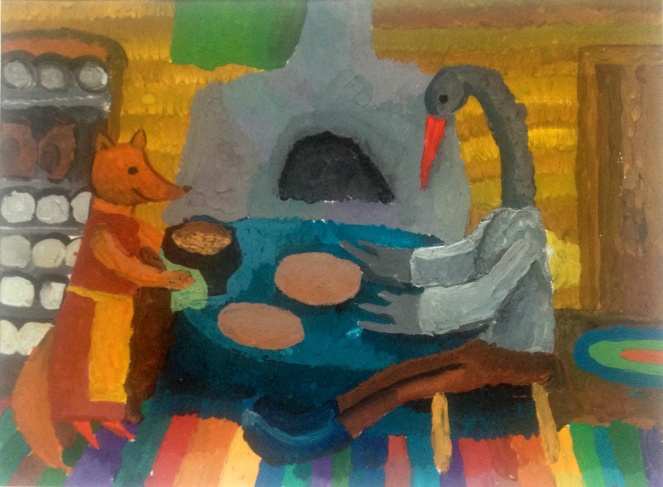 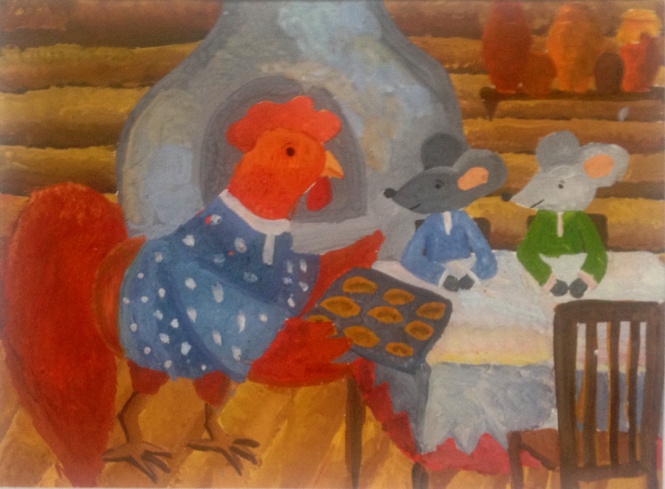       Синичак Арина, 10 лет «Лиса и журавль»                                 Яценко Вика, 11 лет «Колосок»            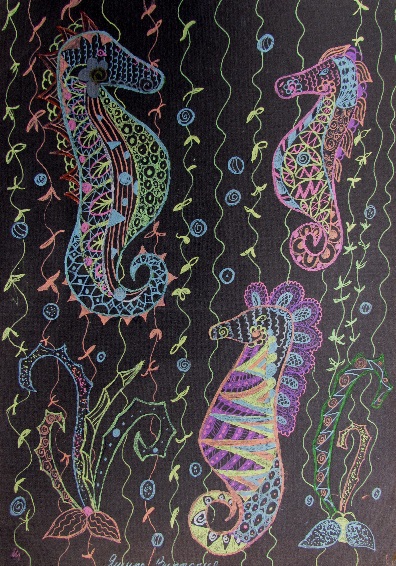 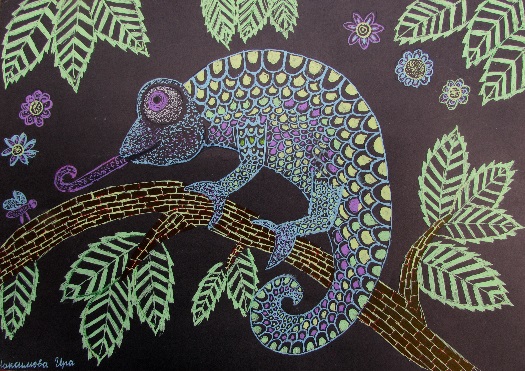 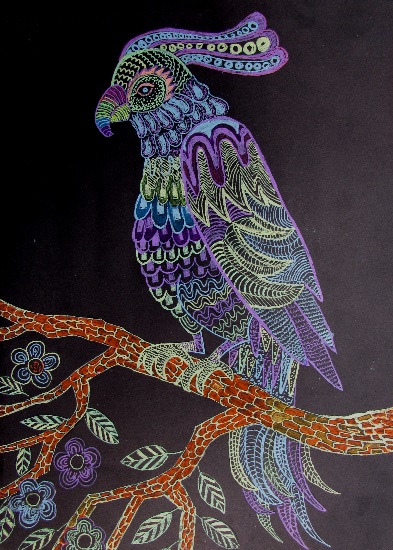     Яценко Виктория,12лет             Максимова Ирина, 11 лет «Хамелеон»           Лешенко Анастасия, 11лет       «Морские коньки»                                                                                                      «Попугайчик»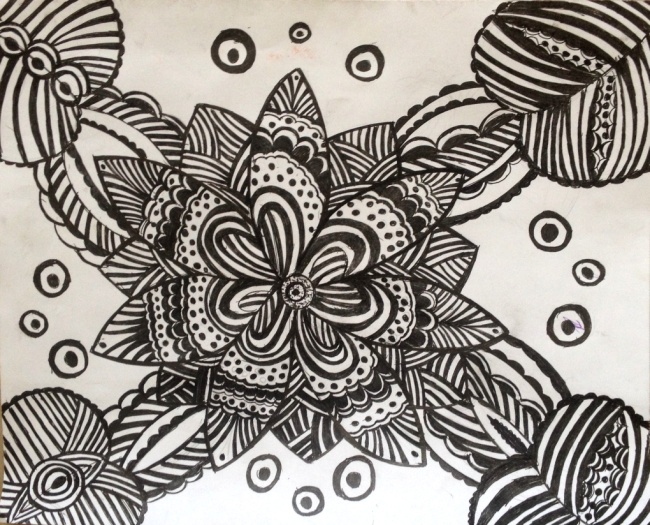 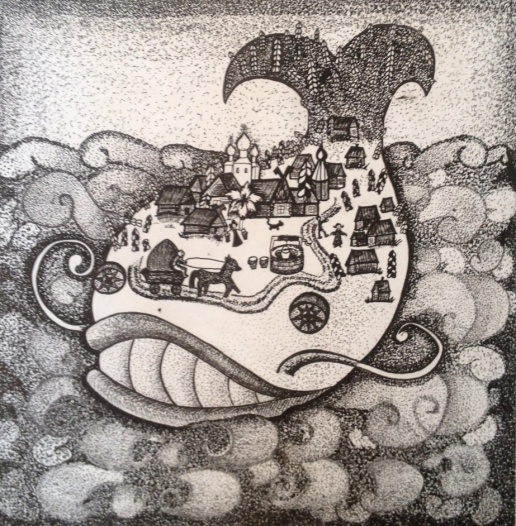  Невзорова Виолетта, 11 лет «Сказочный цветок»                                Цыганок Анастасия, 11 лет «Рыба-кит»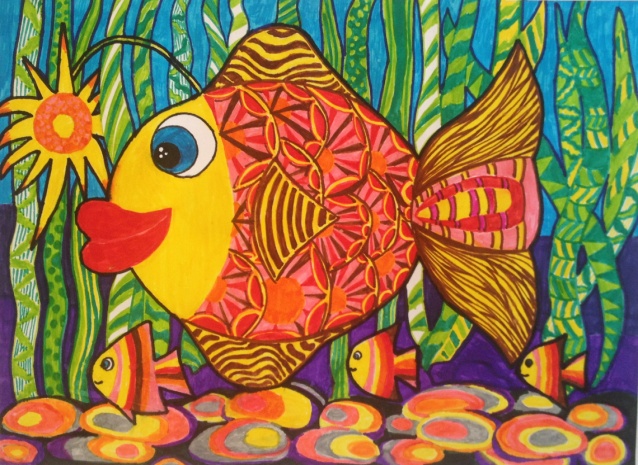 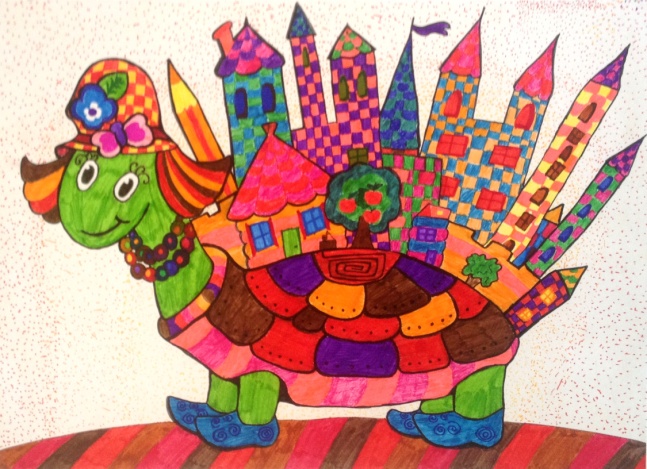      Манафова Лолла, 11 лет «Морская сказка»                              Евглевская Мария, 10 лет «Чудо-дом»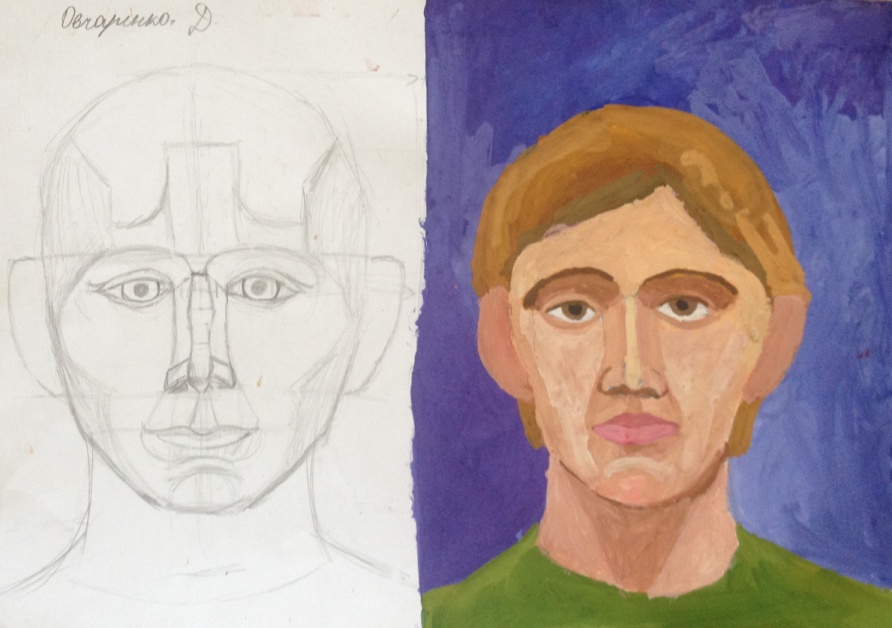 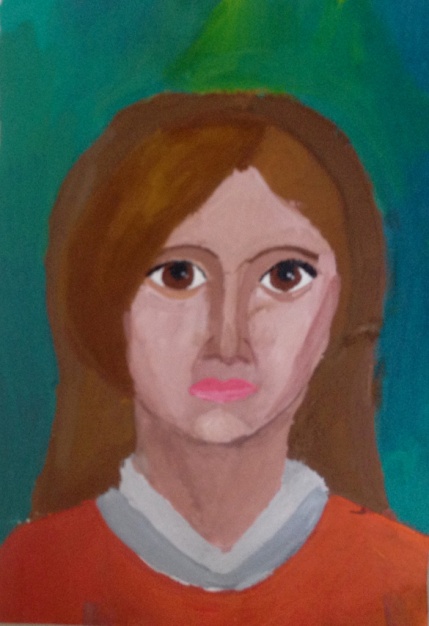          Овчаренко Даниил,10 лет. Портрет                                                 Маликова Наташа, 10 лет.Портрет 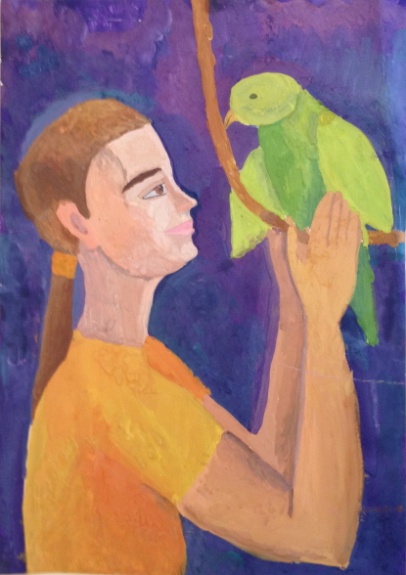 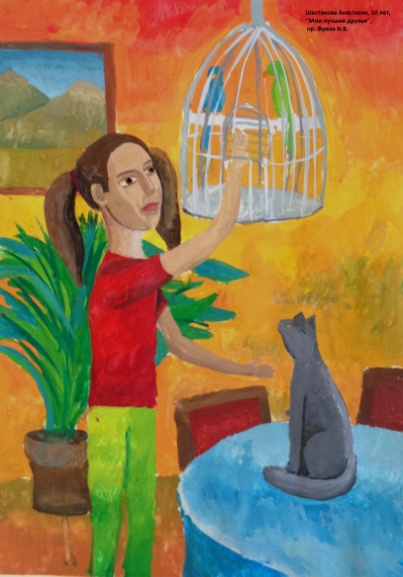 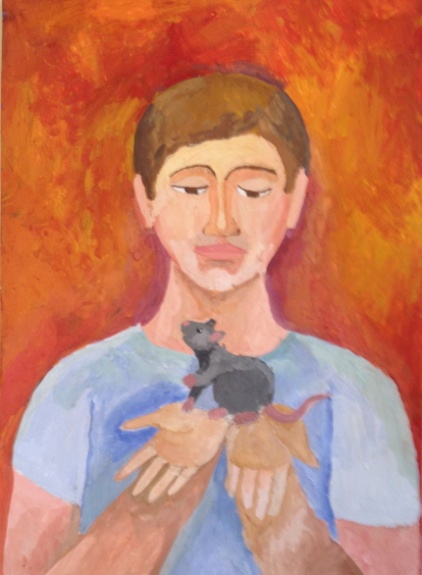          Яценко Вика, 11 лет                     Шестакова Анастасия, 10 лет             Овчаренко Даниил, 10 лет. Автопортрет с зелёным попугаем         « Мои лучшие друзья»                                   «Крысик»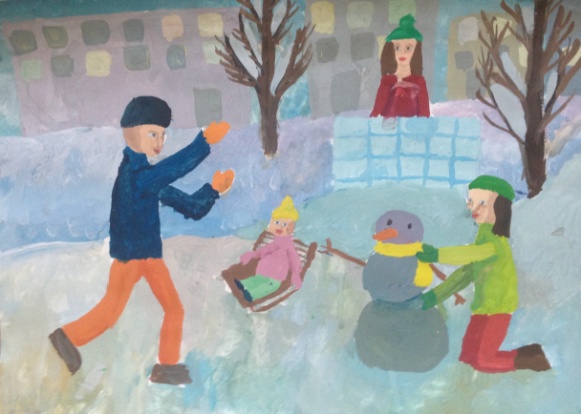 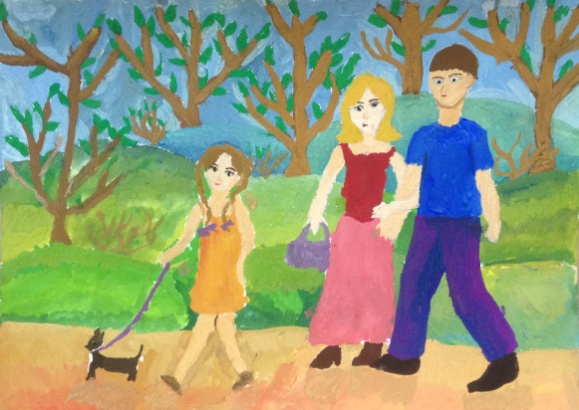 Шестакова Анастасия, 10 лет, «Моя семья.»                             Кукукина Полина, 9 лет, «Моя семья»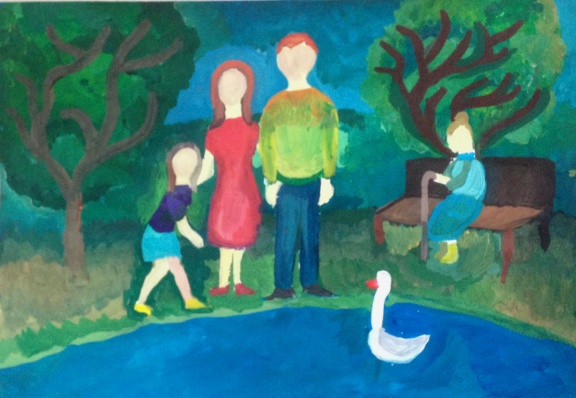 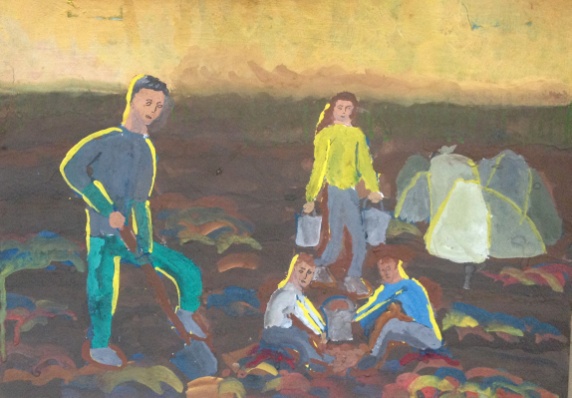     Погорелова Влада, 10 лет, «Моя семья»                                     Воробьёв Даниил, 10 лет, «Моя семья»                    Вид учебной работы, аттестации, учебной нагрузкиЗатраты учебного времениЗатраты учебного времениЗатраты учебного времениЗатраты учебного времениВсего часовГода обучения1122Полугодия обучения1212Количество аудиторных  часов 9610296102396Общее количество аудиторных  часов198198198198396№ п/пНаименование раздела, темыВид учебного занятияОбщий объем времени (в часах)№ п/пНаименование раздела, темыВид учебного занятияАудиторные занятия1.Беседа о предмете композиция Развитие памяти, наблюдательности, образного мышленияФантастический зверьурок32.Основы цветоведенияХроматические и ахроматические цветаДополнительные и промежуточные цветаЦветовой кругурок33.Понятие о насыщенности, светлотности и тоне цвета Растяжка при помощи чёрного и белого цветаЦветовой кругурок94.Тёплые и холодные цветаСказочная птица в тёплом колоритеурок65.Тёплые и холодные цветаСказочная птица в холодном колоритеурок66.Дополнительные цветаБабочкаурок67.Понятие о насыщенности и цветовой растяжке Декоративный натюрмортурок188.Закрепление понятий о насыщенности и цветовой растяжкеРеалистический натюрморт «Дары осени»урок159.Понятие о воздушной перспективе.Этюд пейзажа в ясную и пасмурную погоду«Солнечный день», «Пасмурный день»урок1210.Понятие об изменении цвета в зависимости от окружающей среды (белое на белом)Сказка на фоне пейзажа «Зимние забавы снеговиков»урок1211.Понятие об изменении цвета в зависимости от окружающей средыСказка на фоне пейзажа с главными персонажами - животнымиурок1512.Понятие об изменении цвета в интерьереСказка в интерьере с главными персонажами - животнымиурок2113.Знакомство с пропорциями головы человекаПортрет человека – графическая схема и цветовой этюдурок914.Закрепление понятия о пропорциях головы человека, выявление индивидуальных особенностейАвтопортрет с домашним любимцемурок1515.Композиция на основе наблюдений«Моя семья»урок2116.Знакомство с выразительными приёмами графической композиции (точками, линиями, штрихами, пятнами)урок617.Графические средства выражения«Сказочный цветок»урок618.Графические средства выражения«Путешествие в морские глубины»урок12Итого:198